Learning Project WEEK 1- My family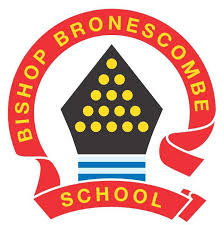 Learning Project WEEK 1- My familyYear group: 5/6Year group: 5/6Suggested Maths Activities     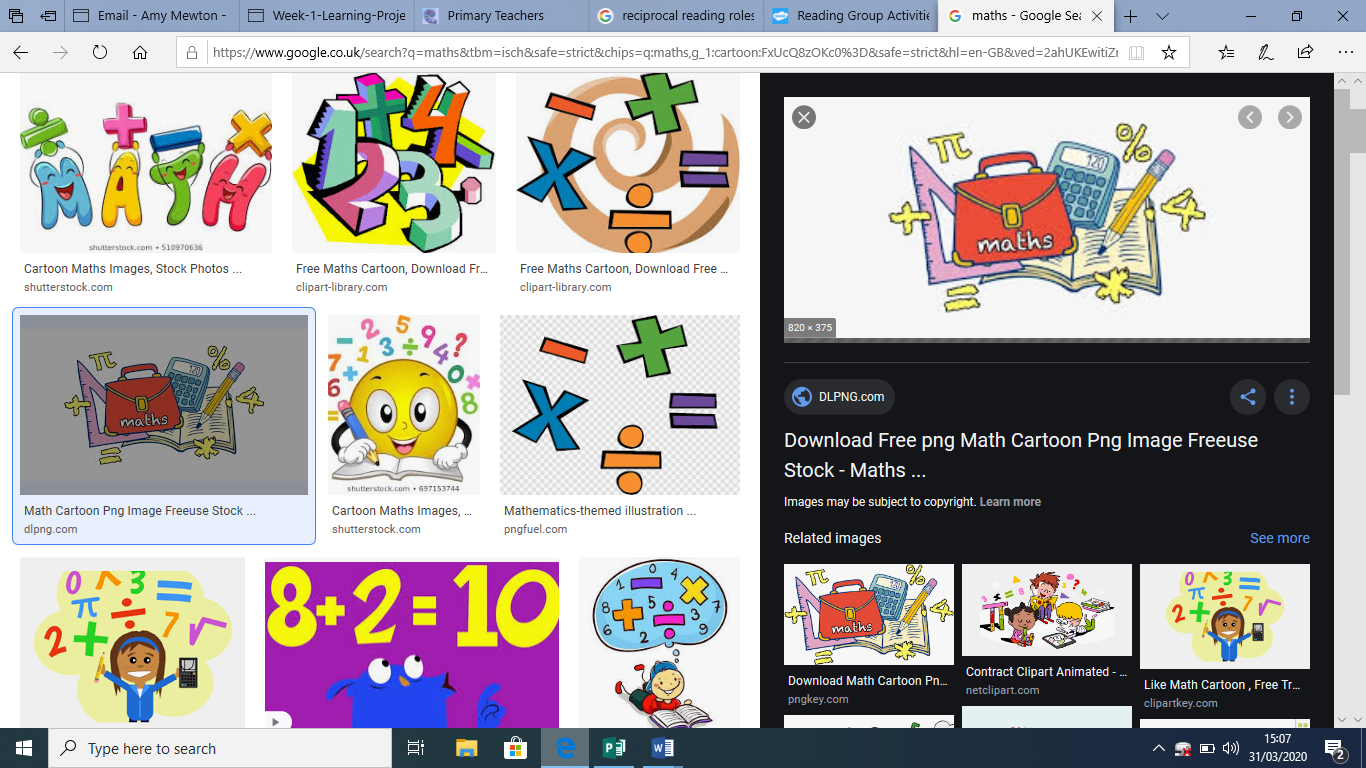 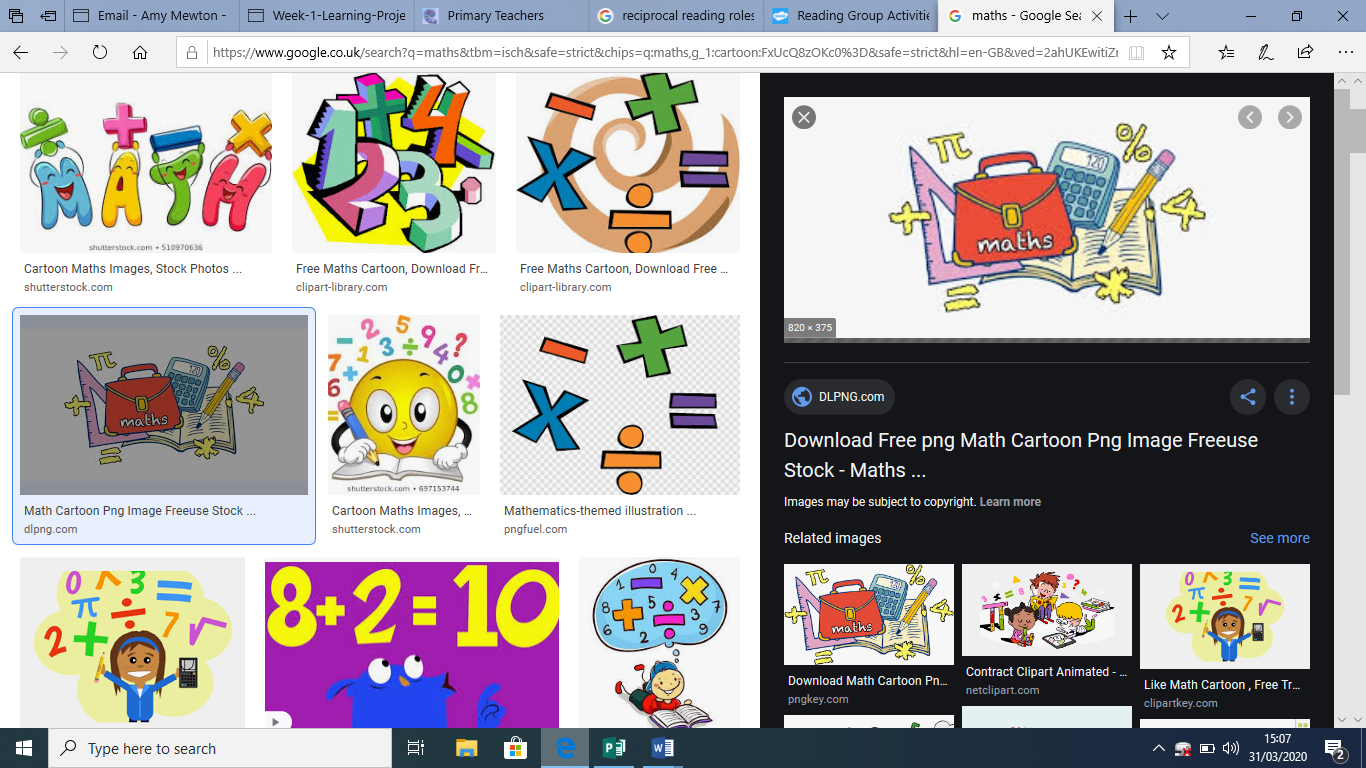 for Week 1Suggested Reading Activities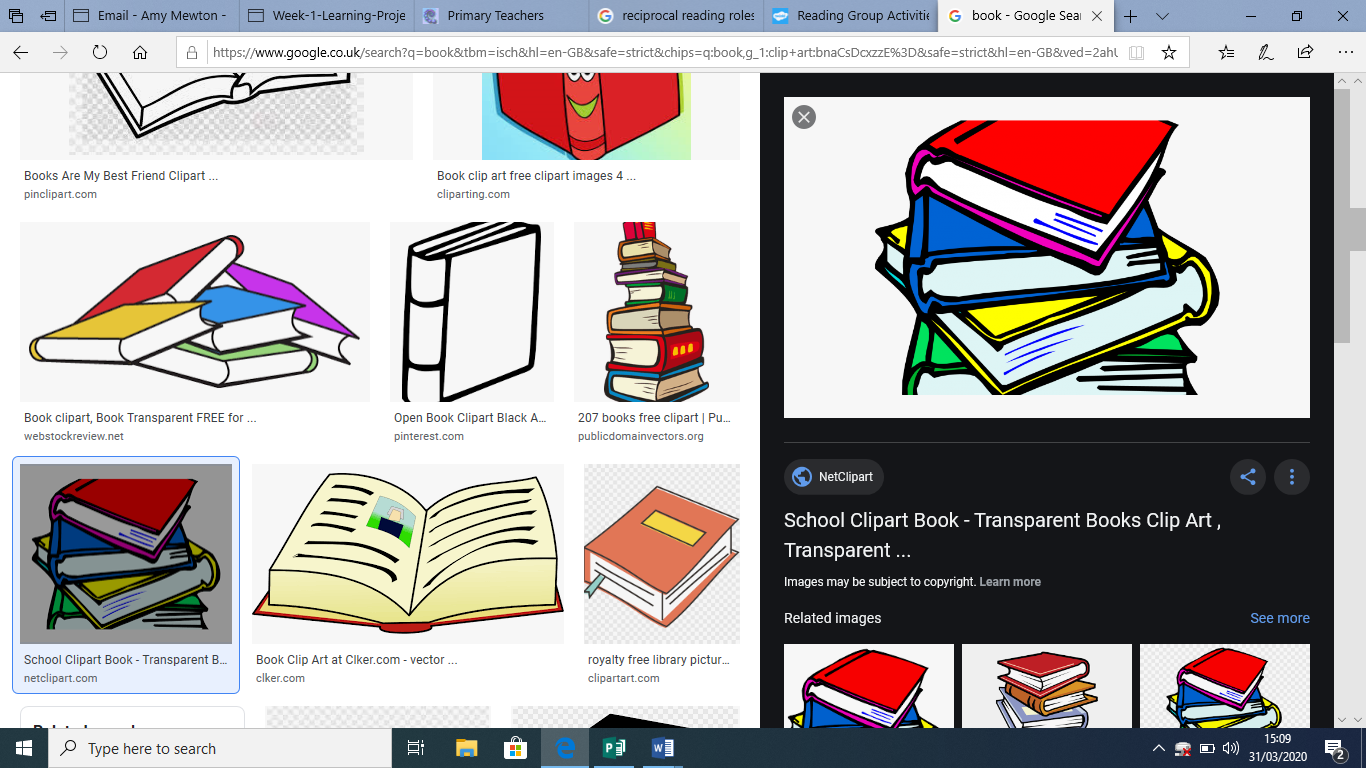 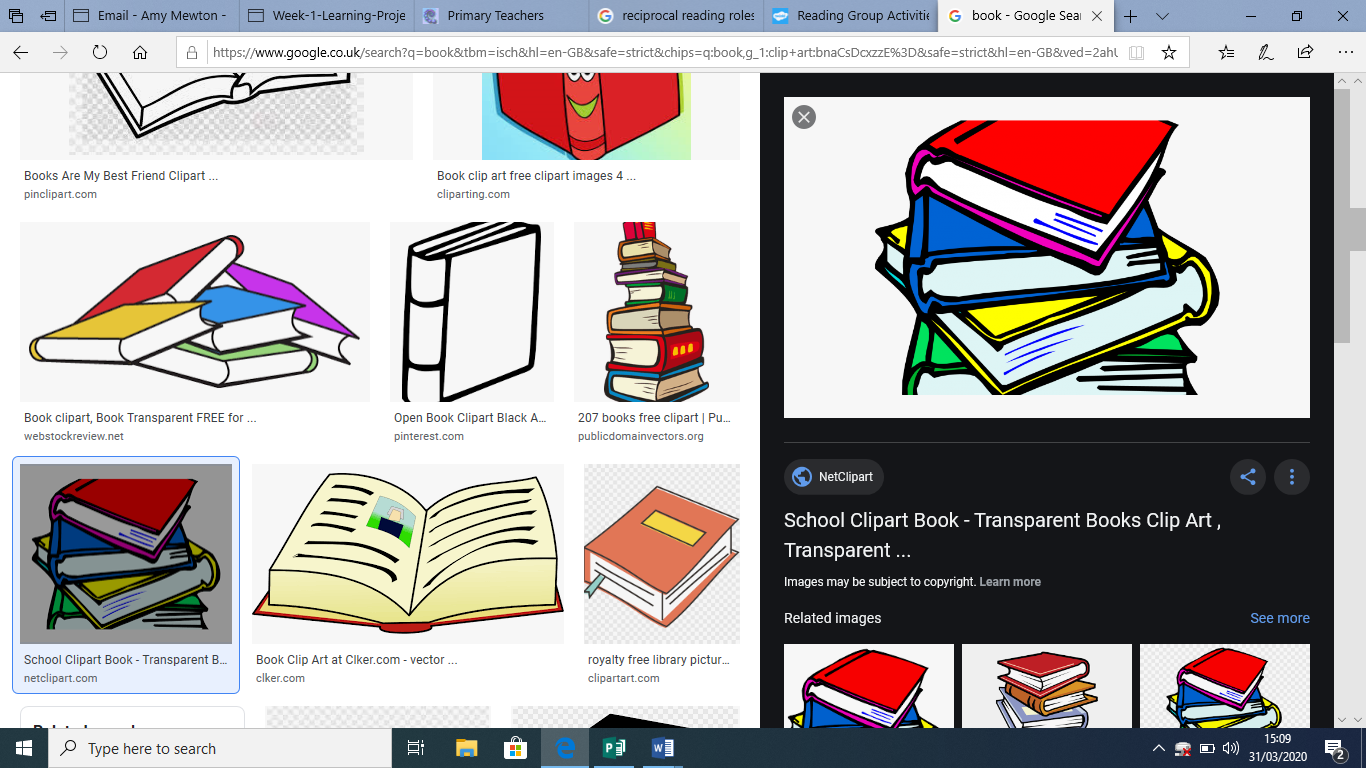 For Week 1 TT Rockstars ( please Dojo your child’s class teacher if your child is unsure of their login) TT RockstarsImproving fluency- ask your child to read a chapter from their home reading book or one of their own books. Why not read outdoors if the weather is nice or create a reading space for them to enjoy and immerse themselves into the world of reading?Play on Hit the Button (free and no login required) - focus on division facts. Hit the ButtonFollowing this, ask your child to summarise the events from the chapter. They could bullet point what happened, create a comic strip or present the information in their own creative way.Place value buckets- throw a bean bag (or any suitable object) into each bucket (worth a different amount) what number have you made? Can you say your number aloud? Can you write it down in words? Can you order your numbers from the smallest            (ascending) to the biggest (descending)?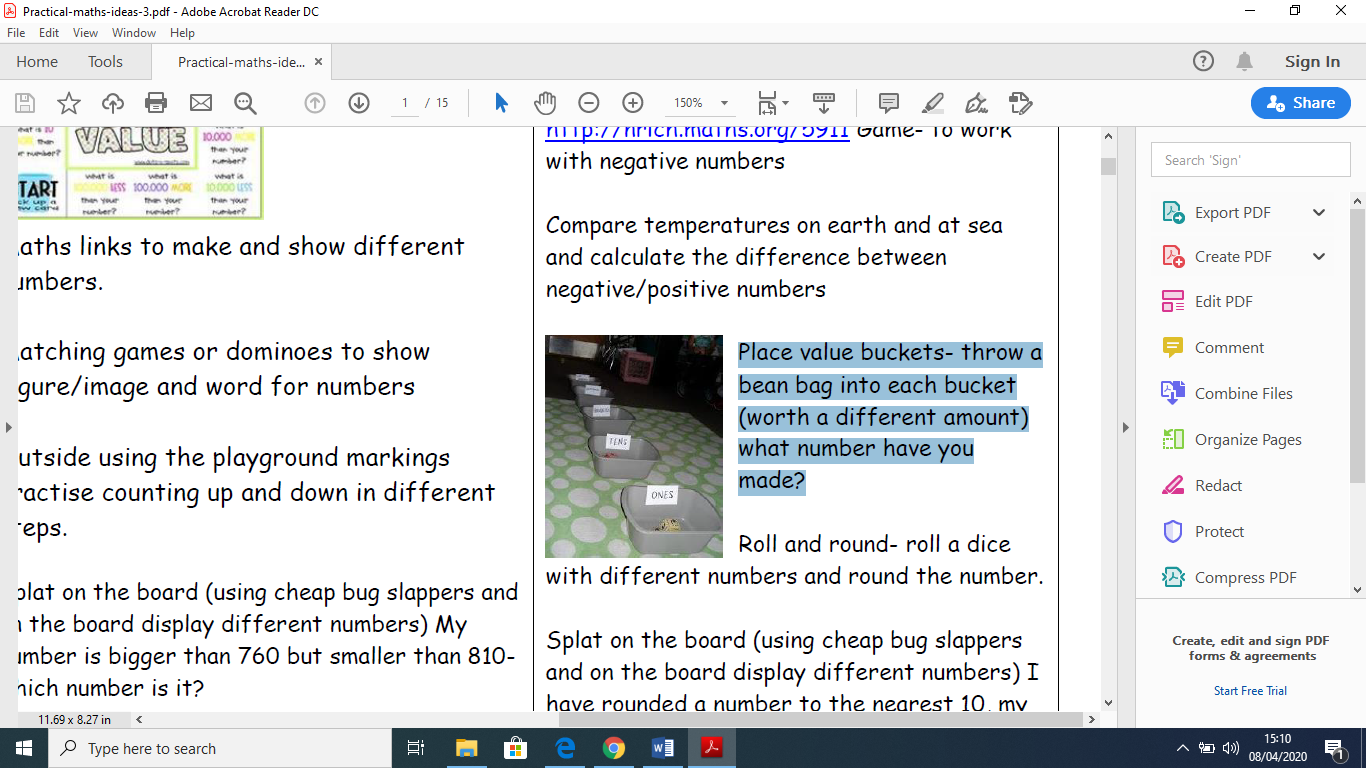 Reading Theory ( you will need to sign up to this)- your child will need to carry out a short test and based on those results, they will be given a variety of short passages to read with questions to answer-great for comprehension and reading a whole variety of genres. Read Theory linkSuggested Spelling Activities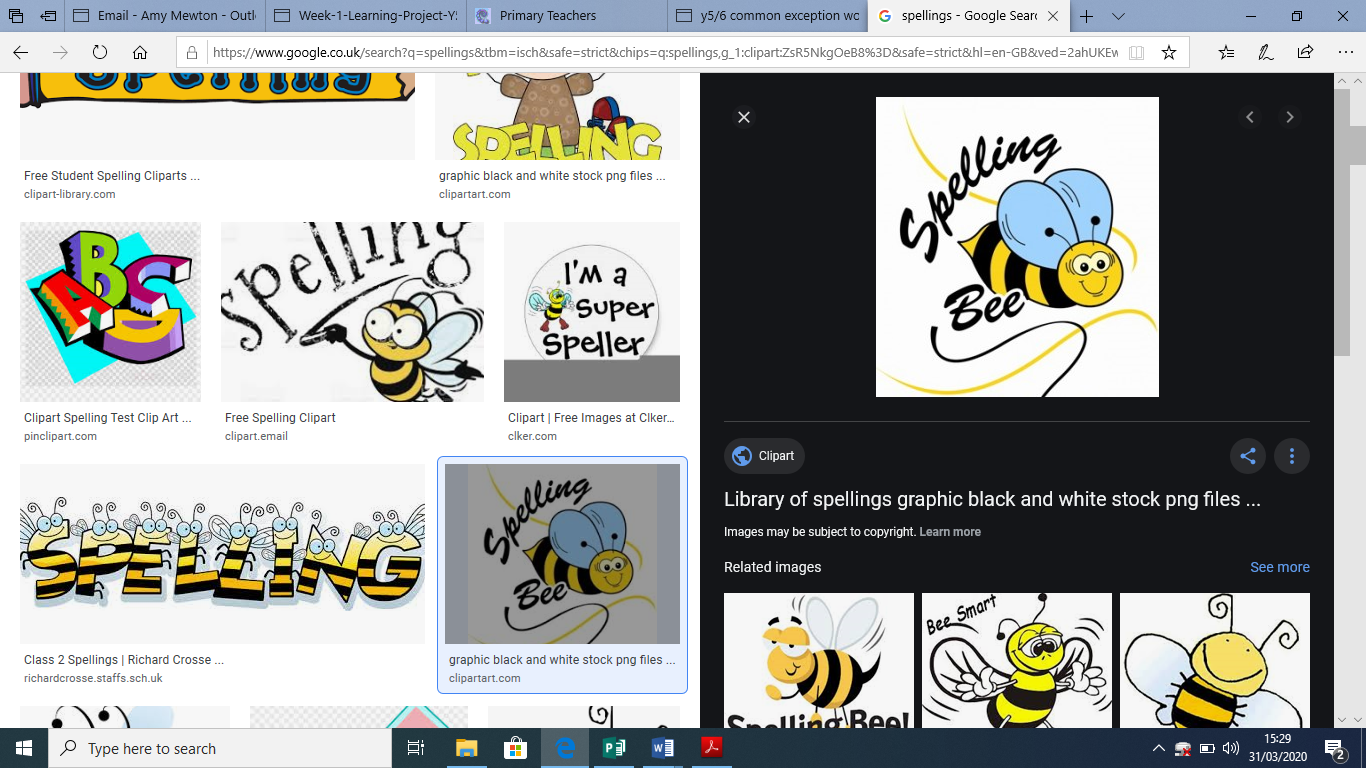 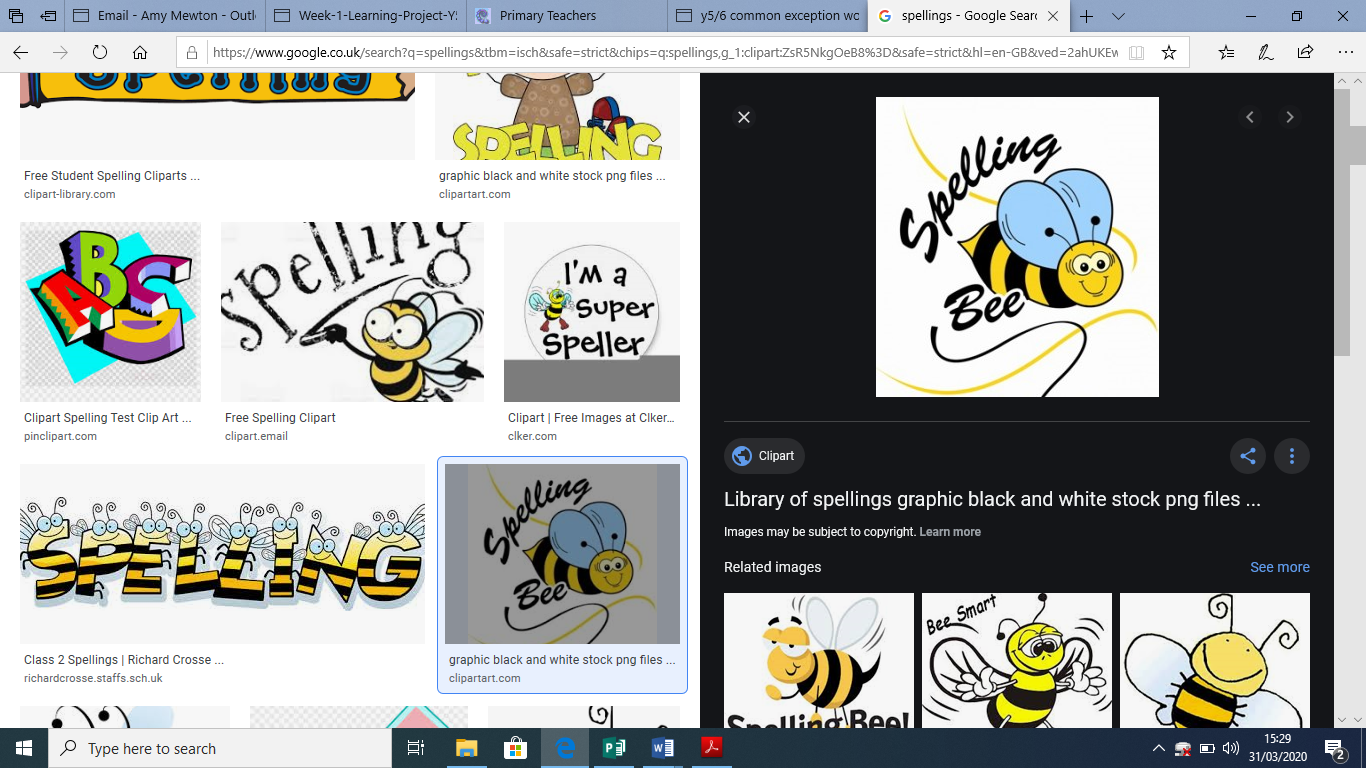 for Week 1Suggested Writing Activities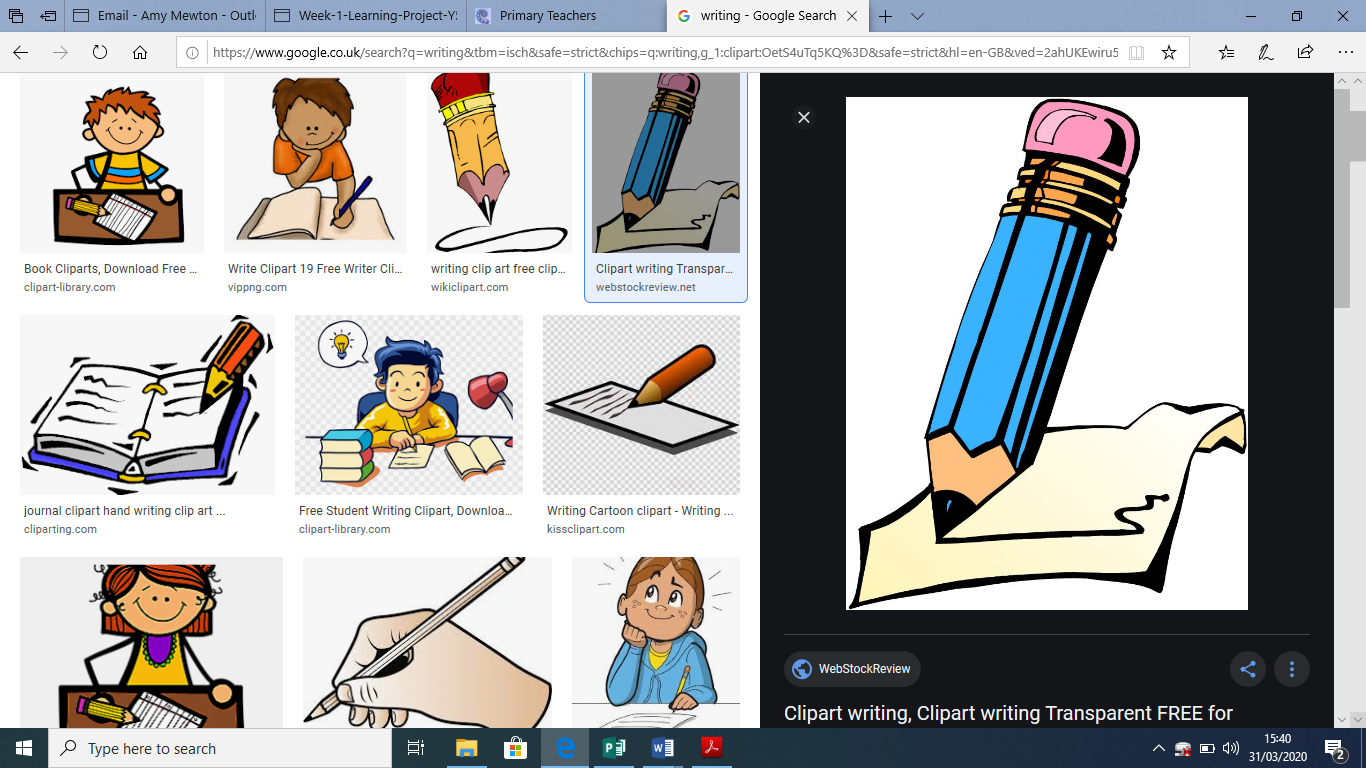 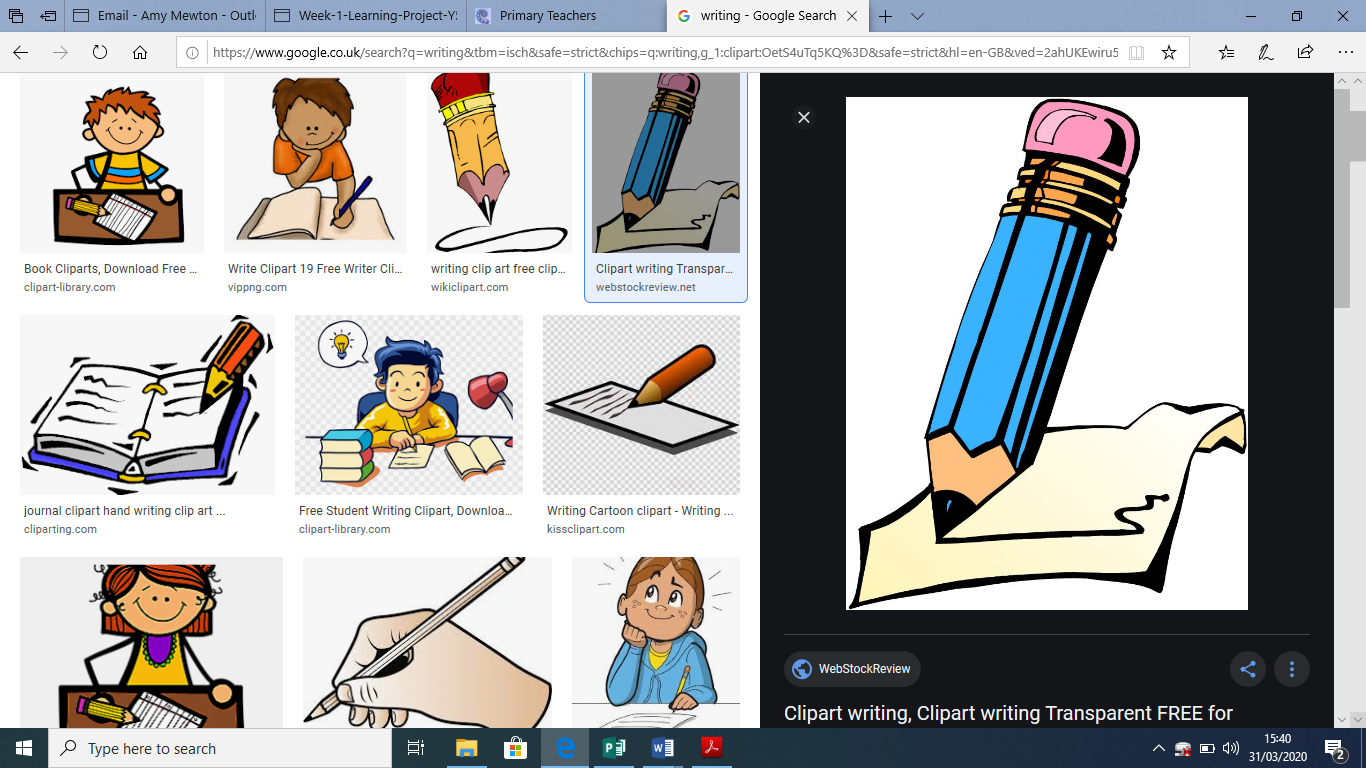 for Week 1Encourage your child to practise the Year 5/ 6 Common Exception words.Ask your child to write a diary entry summarising the events from the day. They can write this from their own perspective using first person.Choose 5 spellings at a time to make it manageable. Can they write a synonym, antonym, the meaning and an example of how to use the word in a sentence? They could present this is in poster form or on a PowerPoint!Creative writing: use natural materials from the outdoors to create your very own story setting. Don’t forget to take a photo of your final setting as this will help you with your writing the following week.Practise chosen 5 spellings using one of the ideas on the KS2 Spelling Menu (see menu).What makes your family different to other families? What makes them the same? Ask your child to write a poem about their family, they may even want to perform it too.Learning Project - to be done throughout the weekLearning Project - to be done throughout the weekThe project this week aims to provide opportunities for your child to gain a better understanding of their own family. Learning may focus on the different makeup of families, what traditions your family has, stories linked to your family etc. 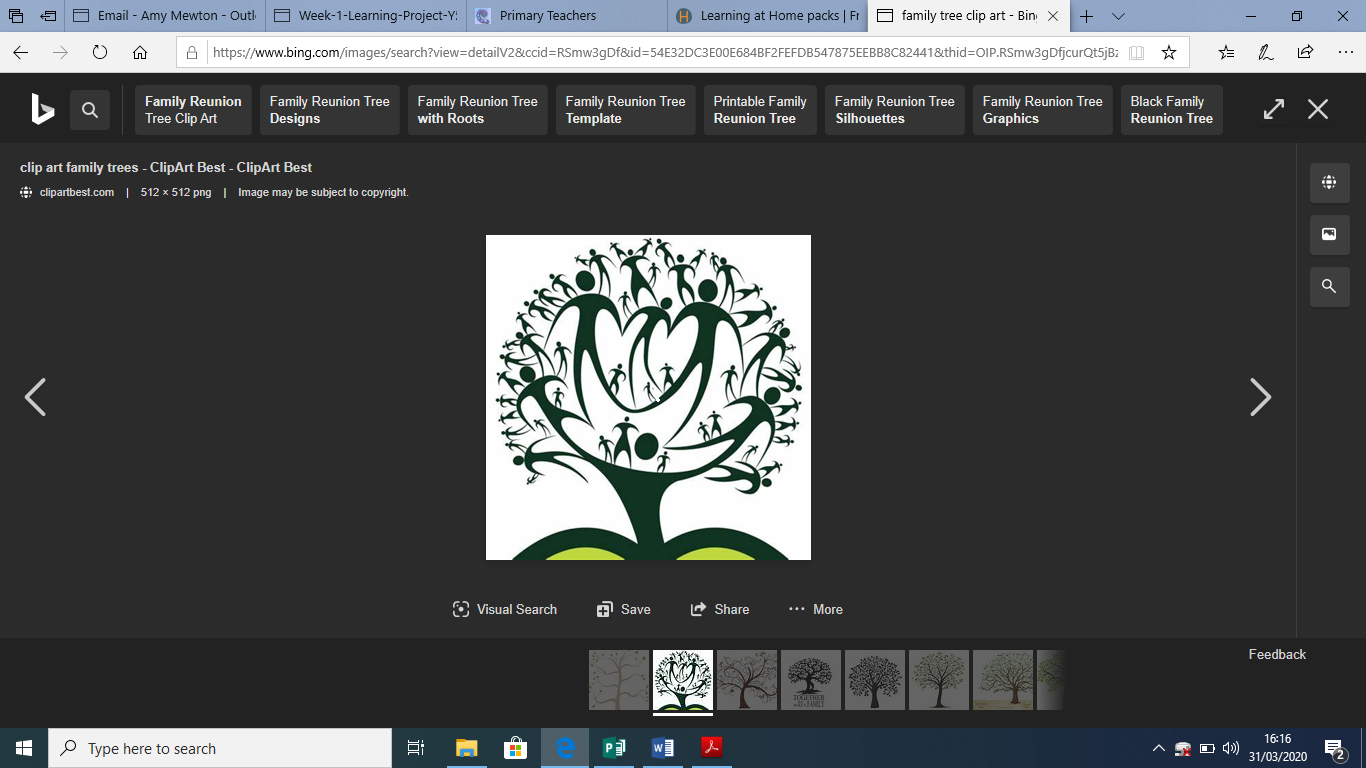 The project this week aims to provide opportunities for your child to gain a better understanding of their own family. Learning may focus on the different makeup of families, what traditions your family has, stories linked to your family etc. 